M.TOP SINAV MÜRACAAT FORMUANTALYA MÜFTÜLÜĞÜNEYukarıdaki bilgiler tarafımdan doldurulmuş olup, yazdığım bilgilerin doğruluğunu kabul ediyor ve yapılacak olan yarışma sınavına katılmak istiyorum.Gereğini arz ederim.                                                                                                    											… / … /2017ADRES     : …………………………………………………..	                                                                        Adı Soyadı İmza                   …………………………………………………..                                                                                   Cep Tel   :  0 (……) ……… …… ……  ADI SOYADITC. KİMLİK NOBABA ADIDOĞUM YERİ VE TARİHİÖĞRENİM DURUMUMezun Olduğu Okulun Adı……………………………………………………………………………………..……………………………………………………………………………………..Mezun Olduğu Okulun Adı……………………………………………………………………………………..……………………………………………………………………………………..Mezun Olduğu Okulun Adı……………………………………………………………………………………..……………………………………………………………………………………..Mezun Olduğu Okulun Adı……………………………………………………………………………………..……………………………………………………………………………………..Mezun Olduğu Okulun Adı……………………………………………………………………………………..……………………………………………………………………………………..Mezun Olduğu Okulun Adı……………………………………………………………………………………..……………………………………………………………………………………..Diploma Tarihi….../….../……….ÖĞRENİM DURUMUMezun Olduğu Okulun Adı……………………………………………………………………………………..……………………………………………………………………………………..Mezun Olduğu Okulun Adı……………………………………………………………………………………..……………………………………………………………………………………..Mezun Olduğu Okulun Adı……………………………………………………………………………………..……………………………………………………………………………………..Mezun Olduğu Okulun Adı……………………………………………………………………………………..……………………………………………………………………………………..Mezun Olduğu Okulun Adı……………………………………………………………………………………..……………………………………………………………………………………..Mezun Olduğu Okulun Adı……………………………………………………………………………………..……………………………………………………………………………………..Belge No:…………………….HAFIZLIK DURUMU Evet        Hayır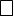 Belge Tarihi….../….../……….Belge Tarihi….../….../……….Belge Tarihi….../….../……….Belge Tarihi….../….../……….Belge Tarihi….../….../……….Belge No:…………………….BAŞVURDUĞU GÖREVİN UNVANI İmam-Hatip                 İmam-Hatip                 İmam-Hatip                 İmam-Hatip                 İmam-Hatip                 İmam-Hatip                 İmam-Hatip                2016 YILI KPSS (DHBT) PUANIKPSSP122……………KPSSP122……………KPSSP123…………….KPSSP123…………….KPSSP123…………….KPSSP124…………….KPSSP124…………….ASKERLİK DURUMU Yaptı Yaptı Tecilli Tecilli Tecilli Muaf MuafSABIKA KAYDI Var  Var  Var  Yok Yok Yok YokATANACAĞI GÖREVİ YAPMAYA SAĞLIK BAKIMINDAN ENGEL BİR DURUMU VAR MI                     Var                    Var                    Var                    Var                     Yok                     Yok                     YokVARSA GÖREVLE İLGİLİ ÖZEL EĞİTİM VE NİTELİKLER